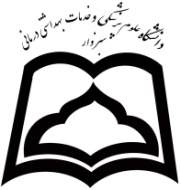 فرم شماره 9: درخواست برگزاری جلسه پیشدفاع از پایاننامهاحتراما اينجانب ...................................... دانشجوي رشنهی .....................................  آمادگي خود را براي پيش دفاع ازپایان نامهام تحتعنوان ...............................................................................................................................................................................................اعلام مي‌نمايم.                                                                                                                                          امضاء دانشجو                                   احتراماً بدینوسیله گواهی میشود پایاننامه آقای/ خانم                                    دانشجوی رشته                           مقطع کارشناسی ارشد تحت عنوان .................................................................................................................................................................................................                                                                                                                                                                      به اتمام رسیده، مورد مطالعه و بررسی اینجانب قرار گرفته و آماده پیش دفاع میباشد.                                                                                                                                        استاد راهنما                                                              بدینوسیله گواهی می شود:پرونده آموزشی آقای / خانم .......................... دانشجوی کارشناسی ارشد / رشته ........................... مورد بررسی قرار گرفته و از نظر مقررات آموزشی:  برگزاری جلسه پیش دفاع بلامانع است□                   برگزاری جلسه پیش دفاع بنا به دلایل ذیل امکانپذیر نیست□                                                                                                                  مسئول آموزش دانشکده جلسه پيش دفاع با حضور استاد راهنما، يكي از استاتید مشاور و مدير تحصیلات تکمیلی و يا نماينده وي رسميت مي‌يابد.                                                                            